How to sign off on the Delegation of Authority Log: 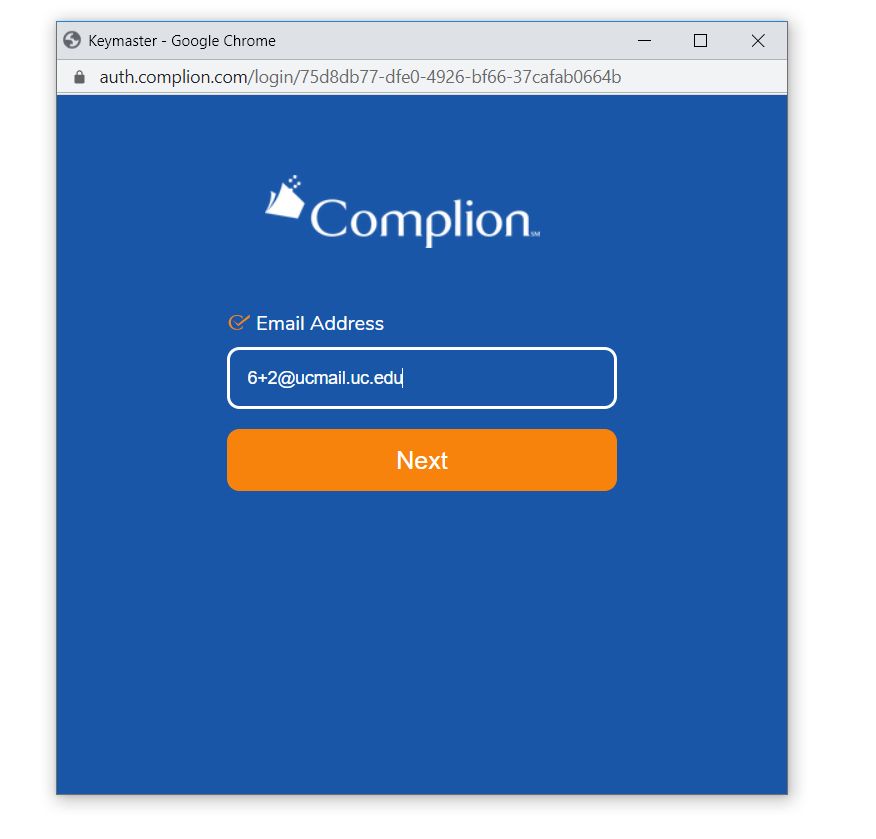 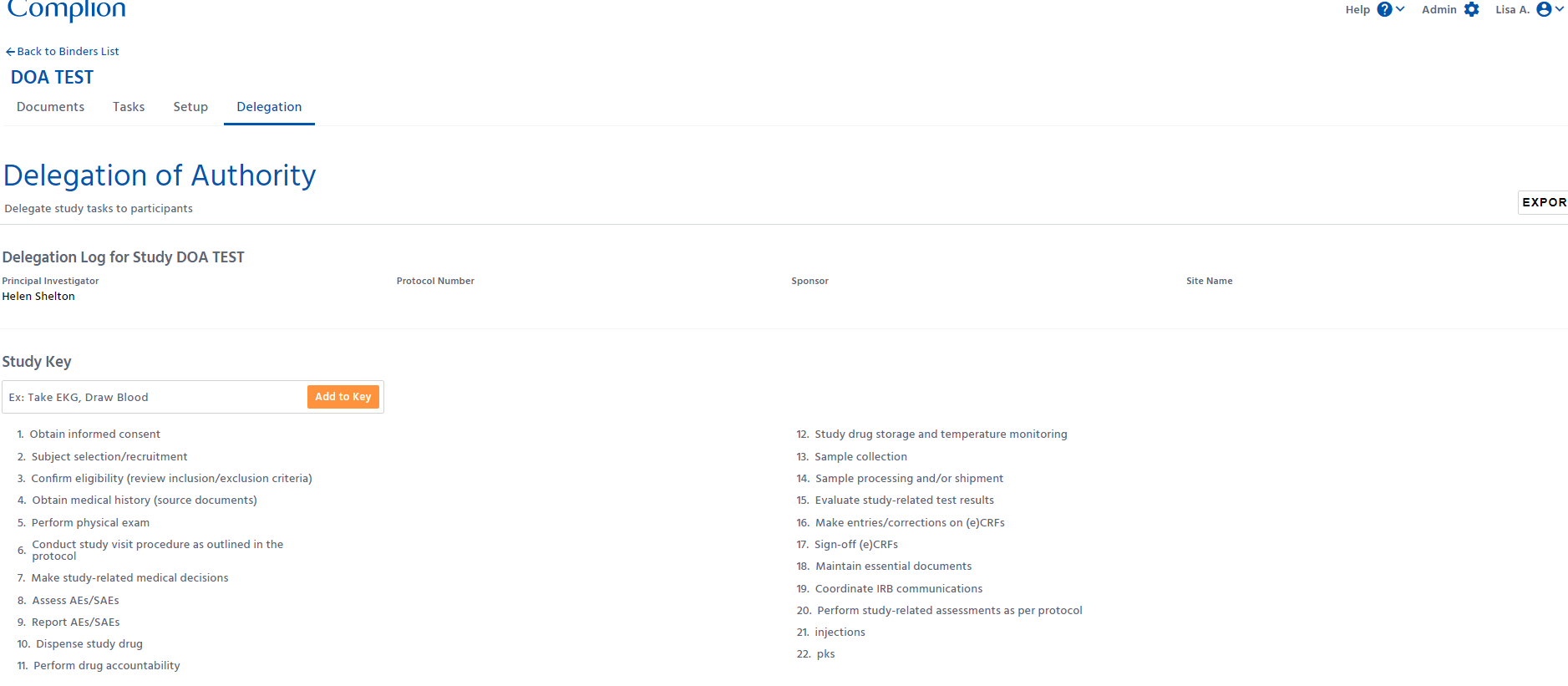 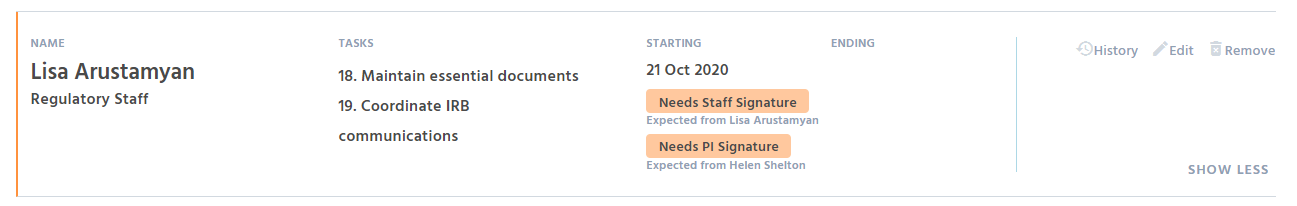 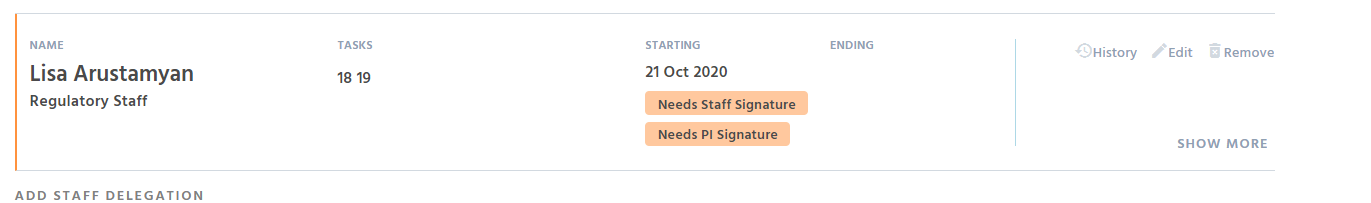 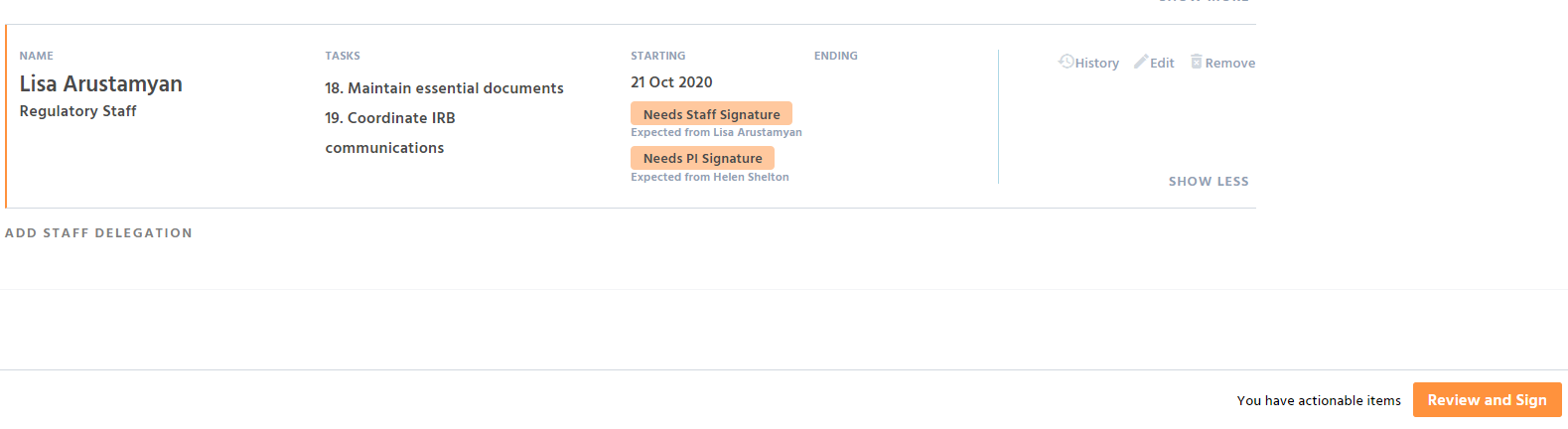 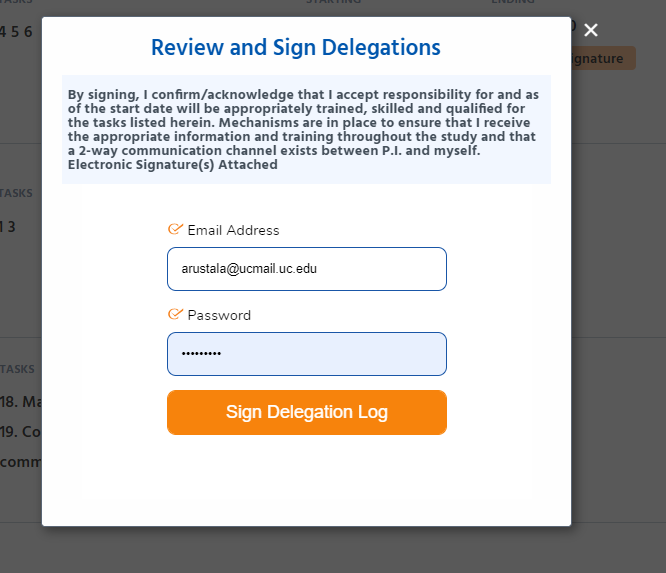 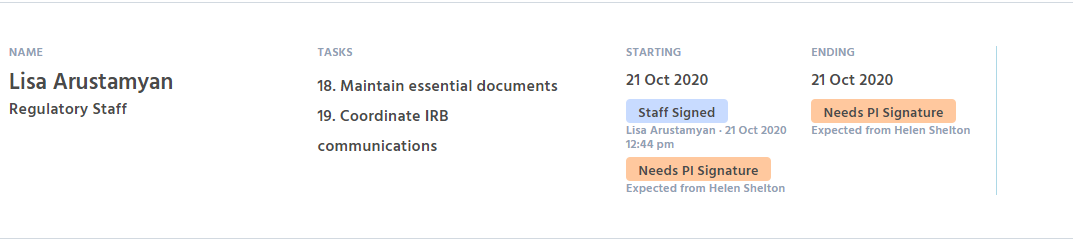 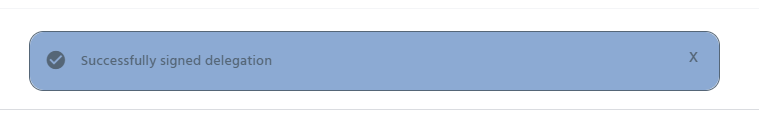 